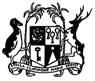 Ministry of Youth Empowerment, Sports and RecreationOPEN NATIONAL BIDDINGInvitation for Bids(Authorised under Sections 14(2) and 17 of the Public Procurement Act 2006)MYS/Q/26/2019-2020 / CPB Ref No: CPB/88/2019 - Construction of a Multisport Complex at Triolet1.	The Ministry of Youth Empowerment, Sports and Recreation invites sealed bids from qualified and eligible local contractors for the Construction of a Multisport Complex at Triolet.2.	The bids should be deposited in the Tender Box of the Central Procurement Board, 1st Floor, Social Security House, Julius Nyerere Avenue (Ex Moka Road), Rose Hill on or before Wednesday 22 April 2020 up to 13.30 hrs at latest.3.	For further details, please visit the Government Procurement Website: http//publicprocurement.govmu.org.The Permanent Secretary Ministry of Youth Empowerment, Sports and Recreation, 7th Floor Citadelle Mall, Corner Louis Pasteur and Sir Virgil Naz Streets, Port Louis04 March 2020